В соответствии с требованиями действующего законодательства Российской Федерации, решениями Районного Совета от 30.09.2021 г. № 7-7 «Об утверждении Положения о порядке организации и регламенте проведения публичных слушаний муниципального образования «Ленский район» Республики Саха (Якутия)», для организации и проведения публичных слушаний по исполнению бюджета муниципального образования «Ленский район» за 2023 год п о с т а н о в л я ю:Назначить проведение публичных слушаний по исполнению бюджета муниципального образования «Ленский район» за 2023 год на 15 апреля 2024 года в 15-00 в актовом зале администрации муниципального образования «Ленский район» (ул. Ленина, 65, 4 этаж).Опубликовать итоги исполнения бюджета муниципального образования «Ленский район» за 2023 год в средствах массовой информации не позднее 10 дней до дня проведения публичных слушаний.Создать комиссию в следующем составе:Черепанов А.В. – глава муниципального образования, председатель комиссии;Юрочкина В.В. – заместитель начальника финансового управления муниципального образования «Ленский район», секретарь.Члены комиссии:Мозгова Н.А.– председатель Районного Совета депутатов;Кондратьева О.А. – и.о. заместителя главы по инвестиционной и экономической политике;Петров П.Л. – заместитель главы по социальным вопросам;Пестерева О.А. – начальник финансового управления муниципального образования «Ленский район»;Корнилова И.Н.– начальник муниципального казенного учреждения «Районное управление образования»;Мальцева А.А. – начальник муниципального казенного учреждения «Ленское районное управление культуры»Публичные слушания проводить в соответствии с «Положением о порядке организации и регламенте проведения публичных слушаний муниципального образования «Ленский район», утвержденным Районным Советом 30 сентября 2021 г. № 7-7.Определить местами доступа для ознакомления граждан с исполнением бюджета муниципального образования «Ленский район» за 2023 год, управление инвестиционной и экономической политики администрации муниципального образования «Ленский район» (г. Ленск, ул. Ленина, 65, кабинет 210), финансовое управление муниципального образования «Ленский район» (г. Ленск, ул. Орджоникидзе,1)Установить срок 10 дней по приему предложений после официального опубликования итогов исполнения бюджета муниципального образования «Ленский район» за 2023 год.Предложения по отчету об исполнении бюджета муниципального образования «Ленский район» за 2023 год принимаются членом комиссии по организации и проведению публичных слушаний Юрочкиной В.В. по адресу г. Ленск ул. Орджоникидзе, 1, контактный телефон 8 (41137) 4-22-89.Главному специалисту управления делами (Иванская Е.С.) опубликовать настоящее постановление в средствах массовой информации и разместить на официальном сайте администрации муниципального образования «Ленский район», а также на официальном сайте федеральной государственной информационной системы «Единый портал государственных и муниципальных услуг (функций)».Контроль исполнения настоящего постановления оставляю за собой.Муниципальное образование«ЛЕНСКИЙ РАЙОН»Республики Саха (Якутия)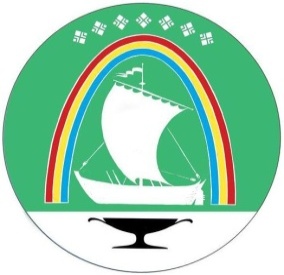 Саха       Өрөспүүбүлүкэтин «ЛЕНСКЭЙ ОРОЙУОН» муниципальнайтэриллиитэ    ПОСТАНОВЛЕНИЕ    ПОСТАНОВЛЕНИЕ                 УУРААХ                 УУРААХ                 г. Ленск                 г. Ленск                   Ленскэй к                   Ленскэй кот «07» _марта__2024 года                            № __01-03-139/4_____от «07» _марта__2024 года                            № __01-03-139/4_____от «07» _марта__2024 года                            № __01-03-139/4_____от «07» _марта__2024 года                            № __01-03-139/4_____О назначении публичных слушаний и создании комиссии по организации и проведению публичных слушаний по исполнению бюджета муниципального образования «Ленский район» за 2023 годО назначении публичных слушаний и создании комиссии по организации и проведению публичных слушаний по исполнению бюджета муниципального образования «Ленский район» за 2023 годО назначении публичных слушаний и создании комиссии по организации и проведению публичных слушаний по исполнению бюджета муниципального образования «Ленский район» за 2023 годО назначении публичных слушаний и создании комиссии по организации и проведению публичных слушаний по исполнению бюджета муниципального образования «Ленский район» за 2023 годГлава А.В. ЧерепановА.В. Черепанов